Nigel Wilcox Award 2018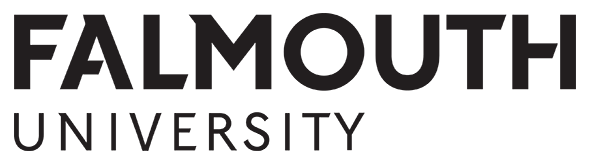 Award SummaryThe Nigel Wilcox Award was created in memory of former Graphic Design student, Nigel Wilcox, and is funded by his friends and family.The award is intended to help final year graphics students attend interviews outside Cornwall for jobs / work placements, so will primarily cover travel costs.The fund is able to support up to 3 awards this year, with each award being £50-£200. Eligibility & Key CriteriaTo be eligible for the award:You must be currently enrolled on the 3rd year of BA (Hons) Graphic Design at Falmouth University.Key criteria for the award are:The fund is offered to help students attend job / work placement interviews outside of Cornwall.Applications should provide clear details about the job/placement applied for, and the costs associated with attending the interview. Sources of cost information should be noted (eg website address or other source).Special consideration will be given to applicants from low income households, or with some form of specific ‘financial need’. This should be demonstrated in the “Your personal circumstances” section of the application form.Successful candidates will be required to provide brief feedback on the success of their trip – both in terms of getting a job / work placement and the experience of attending the interview itself. This should be submitted to the Student Funding Team within one month of the date of interview.JudgingApplications will be considered by staff on the Graphic Design course team and the Student Funding Team. Applications will be assessed on individual merit both in terms of the potential job / placement opportunity and personal circumstances. Applicants will need to demonstrate their personal commitment to pursuing the opportunity, and how the award could make a difference to them. To ApplyPlease complete the Nigel Wilcox Award 2018 application form and return it by the deadline of midday on Friday 18th May 2018, to:The Student Funding TeamThe HubFalmouth Campus				 Woodlane Tel: (01326) 255159 / 213744Email: studentfunding@falmouth.ac.uk Please note:ALL applications must contain a personal signature. For forms submitted by email this can be a digital signature or a scanned copy of a signed form sent as an attachment. Typed names are not sufficient and applications without a personal signature will not be accepted.Any queries regarding the award should be directed to the email address above.Applications will be considered within 2 weeks of the deadline and all applicants will be informed of the outcome of their application via email (to University email accounts) and letter (to the address given on the application form).NO late applications will be considered.